Gmina Gubin                                                              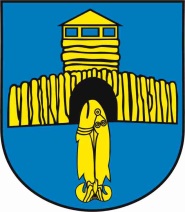 ul. Obrońców Pokoju 2066-620 GubinGubin, dnia 22.02.2022 r.INFORMACJA O WYBORZE NAJKORZYSTNIEJSZEJ OFERTYDotyczy zamówienia pn. "Pięcioletni i roczny przegląd, ocena stanu technicznego urządzeń zabawowych, siłowni zewnętrznych, altan-wiat drewnianych oraz drewnianych domków gospodarczych zlokalizowanych na terenie Gminy Gubin”.Jako najkorzystniejszą ofertę w przedmiotowym postępowaniu wybrano:Ofertę nr 5 – ocena oferty: 2 250,00 PLN (brutto)Przy uwzględnieniu następujących kryteriów oceny:a) Cena 100%Uzasadnienie wyboru:Wykonawca spełnia kryteria oceny ofert. Złożył najkorzystniejszą ofertę z pośród pozostałych.Lista ofert:Wójt Gminy Gubin(-) Zbigniew BarskiBUDOMA Jacek ZaborowskiCzerwonak, ul. Leśna 5662-004 CzerwonakTLS SPORT SP.Z.O.O.ul. Szafera 3/5/771-245 SzczecinJN&P Jacek Nowickiul. Iwaszkiewicza 18/562-211 WrocławKrzysztof Ochockiul. Górna Wilda 83C/2461-563 PoznańERBUD BUDOWNICTWO Sp. z o.o. Nawarzyce 48/428-330 WodzisławBUD Smart-Bud Marek Nowakul. M. Filipka 1541-811 ZabrzeMARK INVEST NIERUCHOMOŚCI Marek Zielińskiul. Chełmżyńska 10b04-247 WarszawaSławomir Florczakul. Armii Krajowej 9b/1073-110 StargardInstytut Nadzoru Technicznego Sp. z o.o.ul. Międzyleska 450-514 WrocławNEOINVEST Usługi wykonawcze i projektowe Jakub Zającul. Racula-Polna 1566-004 Zielona GóraKONTER INŻYNIERIA Krzysztof Kasprzykul. Okulickiego 17a/3942-218 CzęstochowaPRZEGLĄDY BUDOWLANE Janusz Czarneckiul. Bajana 25/654-129 WrocławBułak&Syn BUDOWNICTWO Maciej Bułakul. Bolesława Chrobrego 6a/415-057 BiałystokBUD-INSPEKT Tomasz Głuszekul. M. Konopnickiej 11/7025-406 KielceINSTYTUT BADAŃ  I CERTYFIKACJI Sp. z o.o.ul. Chmielna 2/3100-020 WarszawaRamo Polska Sp. z o.o.Al. Jerozolimskie 21402-486 WarszawaPOL-FARB Zakład Budowlany Stanisław Elszynul. Mickiewicza 868-200 ŻaryGrzegorz ChodziakOs. Zachód B22/K373-110 StargardWINWEST Krzysztof Wenerskiul. Młyńska 667-200 GłogówADAM-TECH Adam Gniadekul. Brzozowa 3558-420 LubawkaBUDSPOT Łukasz Włodarczykul. Cyprysowa 36/405-650 Chynów